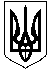 ГАЛИЦИНІВСЬКА  СІЛЬСЬКА РАДАВІТОВСЬКОГО  РАЙОНУ МИКОЛАЇВСЬКОЇ  ОБЛАСТІР І Ш Е Н Н ЯВід 23 грудня 2020 року   №49                               ІІІ сесія VIII скликанняс. ГалициновеПро прийняття земельних ділянок сільськогосподарського призначення  державної власності у комунальну власність Галицинівської  сільської ради        Відповідно до статей 151, 79-1, 117, 122  Земельного кодексу України, Указу Президента України від 15 жовтня 2020 № 449 “ Про деякі заходи щодо прискорення реформ у сфері земельних відносин ”, Постанови Кабінету Міністрів України від 16 листопада 2020 року №113 “ Деякі заходи щодо прискорення реформ у сфері земельних відносин ”, Наказу Головного управління Держгеокадастру у Миколаївській області  від 25.11.2020 року №5-ОТГ “ Про передачу земельних ділянок державної власності у комунальну власність ”, статті 26 Закону України “ Про місцеве самоврядування в Україні ”, сільська рада ВИРІШИЛА:Прийняти земельні ділянки сільськогосподарського призначення державної власності площею  у комунальну власність Галицинівської сільської ради.Сільському голові І.НАЗАРУ забезпечити реєстрацію земельних  ділянок відповідно до Закону України “ Про державну реєстрацію речових прав та нерухомого майна та їх обтяжень ”.Контроль  за  виконанням  цього  рішення  покласти  на  постійну  комісію  сільської  ради  з  питань  земельних  відносин, охорони навколишнього природного середовища, раціонального використання  земель та  екології.                  Сільський голова                        І. НАЗАР